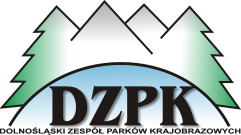 Konkurs fotograficzny„Moja rzeka”REGULAMINI. Organizator: Dolnośląski Zespół Parków Krajobrazowych Oddział Jelenia GóraII. Odbiorcy: uczniowie szkół gimnazjalnych i ponad gimnazjalnych województwa dolnośląskiegoIII. Cel: odkrywanie wartości przyrodniczych i krajobrazowych województwa dolnośląskiego na terenie parków krajobrazowych oraz rozwijanie zmysłu artystycznego w ujęciu fotograficznym, wystawa fotograficzna.   IV. Warunki uczestnictwa1. Konkurs posiada formę indywidualną i może w nim wziąć dowolna ilość uczniów z danej szkoły.2. Uczestnicy konkursu mają za zadanie wykonać kolorową fotografię rzeki, potoku, strumyka, cieku wodnego w wybranej przez siebie formie o dowolnej porze dnia. Na fotografii mogą się znaleźć inne przyrodnicze elementy występujące nad rzekami np.: drzewa, krzewy, zwierzęta. 3. Każdy z uczestników może przesłać maksymalnie 2 fotografie.4.  Kolorowe zdjęcia należy wydrukować na papierze fotograficznym o rozmiarze 15x20cm(prace w innym formacie nie będą brane pod uwagę)5. Zdjęcia należy podpisać imieniem i nazwiskiem autora, nazwą i adresem szkoły, a także miejscem wykonania zdjęcia i nazwę cieku wodnego oraz parku krajobrazowego np. Rzeka Bóbr w okolicy Wlenia, Park Krajobrazowy Doliny Bobru. (prace niepodpisane nie będą brane pod uwagę)6. Do wydrukowanych i podpisanych zdjęć należy dołączyć płytę CD wraz z zdjęciami konkursowymi w formacie JPG lub TIFF. Jeżeli z danej szkoły zgłosi się więcej niż jeden uczestnik, zdjęcia mogą być umieszczone na jednej płycie CD z wyszczególnionymi katalogami poszczególnych uczestników konkursu, a płytę CD należy podpisać nazwą szkoły. 7. Każdy z uczestników powinien wykonać zdjęcie samodzielnie. Zdjęcia pobrane z internetu zostaną zdyskwalifikowane.8. Warunkiem uczestnictwa w konkursie jest przesłanie przez szkołę lub uczestnika wypełnionego formularza zgłoszeniowego na adres e-mail organizatora jgora@dzpk.pl lub faxem pod numer 75 75 53 735.9. Prace konkursowe przesyła uczestnik lub opiekun z ramienia szkoły na adres organizatora:Dolnośląski Zespół Parków Krajobrazowych Oddział Jelenia Góraul. Kamiennogórska 2, 58-570 Jelenia Góra10. Prace konkursowe należy starannie zabezpieczyć przed ich uszkodzeniem w trakcie przesyłki.  V. Terminy                  - ogłoszenie konkursu – 14.09.2015r.                - termin przesłania formularzu zgłoszenia – 30.10.2015  r.                - termin przesyłania prac konkursowych – 30.10.2015 r.	    - powiadomienie szkół o wynikach konkursu –  do 20.11.2015r.                - uroczyste podsumowanie konkursu i wręczenie nagród – grudzień 2015r (dokładny 	     	       termin zostanie przekazany w zaproszeniu na podsumowanie konkursu) VI. Ocena prac konkursowych i przebieg konkursu1. Oceniana będzie wartość merytoryczna i techniczna wykonanych fotografii. Dodatkowo pod uwagę będą brane walory krajobrazowe i przyrodnicze przedstawione w pracy konkursowej.2. Oceny prac dokona komisja wybrana przez organizatora konkursu.3. Nagrodami dla uczestników konkursu będą dyplomy i nagrody rzeczowe.4. Organizator zastrzega sobie prawo do zachowania prac konkursowych i możliwość ich późniejszego wykorzystania. Przesłane prace konkursowe są jednoznaczne z przekazaniem praw autorskich na rzecz DZPK w celach edukacyjnych i promocyjnych.VII. Podsumowanie konkursu  Wręczenie  nagród i wystawa prac konkursowych odbędzie się w grudniu 2015 roku w Dolnośląskim Zespole Parków Krajobrazowych Oddział Jelenia Góraul. Kamiennogórska 2, Jelenia Góra	Szczegółowe informacje na temat konkursu „Moja rzeka” dostępne są u p. Wiktora Kuśmidra pod numerem telefonu: 75 75 53 735 lub pod adresem e-mail: wkusmider@dzpk.pl 